2027 Serbia Holidays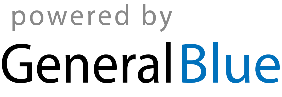 Serbia 2027 CalendarSerbia 2027 CalendarSerbia 2027 CalendarSerbia 2027 CalendarSerbia 2027 CalendarSerbia 2027 CalendarSerbia 2027 CalendarSerbia 2027 CalendarSerbia 2027 CalendarSerbia 2027 CalendarSerbia 2027 CalendarSerbia 2027 CalendarSerbia 2027 CalendarSerbia 2027 CalendarSerbia 2027 CalendarSerbia 2027 CalendarSerbia 2027 CalendarSerbia 2027 CalendarSerbia 2027 CalendarSerbia 2027 CalendarSerbia 2027 CalendarSerbia 2027 CalendarSerbia 2027 CalendarJanuaryJanuaryJanuaryJanuaryJanuaryJanuaryJanuaryFebruaryFebruaryFebruaryFebruaryFebruaryFebruaryFebruaryMarchMarchMarchMarchMarchMarchMarchSuMoTuWeThFrSaSuMoTuWeThFrSaSuMoTuWeThFrSa121234561234563456789789101112137891011121310111213141516141516171819201415161718192017181920212223212223242526272122232425262724252627282930282829303131AprilAprilAprilAprilAprilAprilAprilMayMayMayMayMayMayMayJuneJuneJuneJuneJuneJuneJuneSuMoTuWeThFrSaSuMoTuWeThFrSaSuMoTuWeThFrSa12311234545678910234567867891011121112131415161791011121314151314151617181918192021222324161718192021222021222324252625262728293023242526272829272829303031JulyJulyJulyJulyJulyJulyJulyAugustAugustAugustAugustAugustAugustAugustSeptemberSeptemberSeptemberSeptemberSeptemberSeptemberSeptemberSuMoTuWeThFrSaSuMoTuWeThFrSaSuMoTuWeThFrSa1231234567123445678910891011121314567891011111213141516171516171819202112131415161718181920212223242223242526272819202122232425252627282930312930312627282930OctoberOctoberOctoberOctoberOctoberOctoberOctoberNovemberNovemberNovemberNovemberNovemberNovemberNovemberDecemberDecemberDecemberDecemberDecemberDecemberDecemberSuMoTuWeThFrSaSuMoTuWeThFrSaSuMoTuWeThFrSa1212345612343456789789101112135678910111011121314151614151617181920121314151617181718192021222321222324252627192021222324252425262728293028293026272829303131Jan 1	New Year’s DayJan 2	New Year’s DayJan 7	Orthodox ChristmasJan 27	Saint Sava DayFeb 15	Statehood DayFeb 16	Statehood DayMar 9	End of Ramadan (Eid al-Fitr)Mar 26	Good FridayMar 28	Easter SundayMar 29	Easter MondayApr 22	Holocaust Remembrance DayApr 30	Orthodox Good FridayMay 1	Labour DayMay 2	Orthodox EasterMay 3	Orthodox Easter Monday, Labour DayMay 9	Victory DayMay 16	Feast of the Sacrifice (Eid al-Adha)Jun 28	Saint Vitus DayOct 11	Yom KippurOct 21	World War II Serbian Victims Remembrance DayNov 11	Armistice DayDec 25	Christmas Day